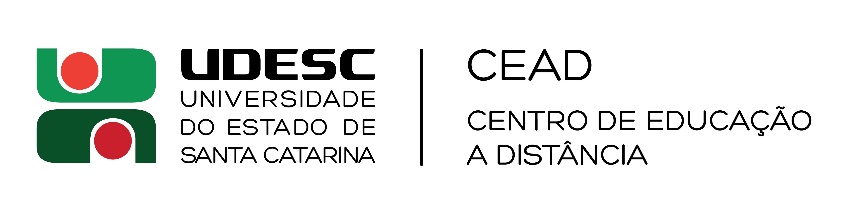 REQUERIMENTO DE 2ª VIA DE DIPLOMA/CERTIFICADO DE PÓS-GRADUAÇÃOEu, (nome completo, sem abreviaturas), egresso(a) desta Instituição, venho requerer a expedição e registro da 2ª Via do Diploma/Certificado do Curso de (mestrado/especialização/curso de gestão escolar em XYZ), concluído em (ano/semestre) no Centro de Educação à Distância da Universidade do Estado de Santa Catarina.Dados do(a) Requerente:Documento de Identidade nº: Órgão Expedidor/UF:Data de expedição:CPF nº: E-mail:Telefone (com código de área):                      Motivo da solicitação:(   ) Extravio/Perda/Roubo (   ) Rasura, desgaste ou dano irreparável**estou ciente que o diploma original danificado deverá ser entregue no ato da retirada da 2ª via.(   ) Alteração de dados*estou ciente que o diploma original deverá ser entregue no ato da retirada da 2ª via.Solicito que, na 2ª via do Diploma, seja averbado: (  ) Nome atualizado, conforme fotocópia da Certidão (nascimento/casamento) anexada. (  ) Número do novo documento de identidade civil (RG), conforme fotocópia anexada. (  ) Não necessita de averbação.Data: XX/XX/XXXX(assinar)__________________________________Nome completo do(a) requerente